A N E X O   N° 1BASES DE LA LICITACIÓN PÚBLICA ESTATALN° UMSNH/LPE/A02/2021-SEGUNDA VUELTAADQUISICIÓN DE MATERIAL BIBLIOGRÁFICO (LIBROS DE TEXTO) PARA EL CICLO ESCOLAR 2021-2022PARTIDA ÚNICA (1)(PAPEL MEMBRETADO DEL LICITANTE)FORMATO AFORMATO   BBASES DE LA LICITACIÓN PÚBLICA ESTATALN° UMSNH/LPE/A02/2021-SEGUNDA VUELTAADQUISICIÓN DE MATERIAL BIBLIOGRÁFICO (LIBROS DE TEXTO) PARA EL CICLO ESCOLAR 2021-2022(En papel membretado del licitante)INFORMACIÓN DEL LICITANTEMorelia, Michoacán; (día, mes y año)COMITÉ DE ADQUISICIONES, ARRENDAMIENTOSY SERVICIOS DE LA UNIVERSIDAD MICHOACANADE SAN NICOLÁS DE HIDALGOPRESENTE.(Nombre del apoderado y/o representante legal), manifiesto bajo protesta de decir verdad, que los datos aquí asentados, son ciertos y han sido debidamente verificados, así como que cuento con facultades legales suficientes para comprometerme y suscribir las proposiciones a nombre y representación de: (nombre, denominación o razón social del licitante), en la presente licitación pública estatal No. UMSNH/LPE/A00/2021.DATOS DEL LICITANTE:DATOS DE LA PERSONA FACULTADA LEGALMENTE (representante y/o apoderado legal):Nombre:Correo electrónico del representante o apoderado legal:Teléfono del representante o apoderado legal:Datos del documento mediante el cual acredita su personalidad y facultades:Escritura pública número:Fecha:Nombre, número y lugar del notario público ante el cual se otorgó:Tipo y número de identificación oficial:A T E N T A M E N T E_________________________________________Nombre y firma de la persona facultada legalmenteNOTA 1: EN CASO DE QUE EL LICITANTE SEA PERSONA FÍSICA, ADECUAR EL FORMATO.NOTA 2: EL LICITANTE PARTICIPANTE DEBERÁ REVISAR LO QUE SE PIDE PARA EL ACREDITAMIENTO DE ESTE DOCUMENTO, A EFECTO DE INTEGRAR LAS COPIAS RESPECTIVAS Y EL ENVÍO DE LA DOCUMENTACIÓN QUE SE LE SOLICITA.FORMATO   CBASES DE LA LICITACIÓN PÚBLICA ESTATALN° UMSNH/LPE/A02/2021-SEGUNDA VUELTAADQUISICIÓN DE MATERIAL BIBLIOGRÁFICO (LIBROS DE TEXTO) PARA EL CICLO ESCOLAR 2021-2022(En papel membretado del licitante)CARTA PODER SIMPLELugar y fecha:COMITÉ DE ADQUISICIONES, ARRENDAMIENTOSY SERVICIOS DE LA UNIVERSIDAD MICHOACANADE SAN NICOLÁS DE HIDALGOPRESENTE.APLICA PARA PERSONA MORAL(Nombre del representante legal), manifiesto bajo protesta de decir verdad, en mi carácter de apoderado de la empresa (nombre de la empresa), según consta en el testimonio notarial Nº____ de fecha ______, otorgado ante el notario público Nº (nombre del notario y del lugar), otorgo el poder necesario a nombre de (quien recibe el poder), para que en mi nombre y representación, se presente ante el Comité de Adquisiciones, Arrendamientos y Servicios de la Universidad Michoacana de san Nicolás de Hidalgo a entregar y recibir los documentos derivados del procedimiento de licitación pública estatal N° UMSNH/LPE/A00/2021, para la adquisición de (bienes requeridos), así como para comparecer a los actos derivados del procedimiento y en su caso, realice las preguntas o aclaraciones relacionadas con el mismo.APLICA PARA PERSONA FÍSICA(Nombre de la persona física), manifiesto bajo protesta de decir verdad, según consta en la cédula de identificación fiscal con Registro Federal de Contribuyente ____, otorgo el poder necesario a nombre de (nombre de quien recibe el poder), para que en mi nombre y representación, se presente ante el Comité de Adquisiciones, Arrendamientos y Servicios de la Universidad Michoacana de san Nicolás de Hidalgo a entregar y recibir los documentos derivados del procedimiento de licitación pública estatal N° UMSNH/LPE/A00/2021, para la adquisición de (bienes requeridos), así como para comparecer a los actos derivados del procedimiento y en su caso, realice las preguntas o aclaraciones relacionadas con el mismo.FORMATO   DBASES DE LA LICITACIÓN PÚBLICA ESTATALN° UMSNH/LPE/A02/2021-SEGUNDA VUELTAADQUISICIÓN DE MATERIAL BIBLIOGRÁFICO (LIBROS DE TEXTO) PARA EL CICLO ESCOLAR 2021-2022(En papel membretado del licitante)MANIFESTACIÓN DE INEXISTENCIA DE IMPEDIMENTOS LEGALESLugar y fecha:COMITÉ DE ADQUISICIONES, ARRENDAMIENTOSY SERVICIOS DE LA UNIVERSIDAD MICHOACANADE SAN NICOLÁS DE HIDALGOPRESENTE.Quien suscribe (persona física o representante legal), de la empresa (nombre de la empresa) señalada al rubro, personalidad que acredito con la documentación solicitada en las bases del procedimiento respectivo, declaro bajo protesta de decir verdad, no encontrarme en los supuestos del Artículo 60 de las Bases y Lineamientos en Materia de Adquisiciones, Arrendamientos y Prestación de Servicios, Relacionados con Bienes Muebles e Inmuebles de la Universidad Michoacana de San Nicolás de Hidalgo, para el ejercicio fiscal 2021.Lo anterior con el objeto de dar cumplimiento a dichas disposiciones y para los fines y efectos a que haya lugar.A T E N T A M E N T E______________________________________________NOMBRE, FIRMA, CARÁCTER CON QUE SE OSTENTAY RAZÓN SOCIALFORMATO   EBASES DE LA LICITACIÓN PÚBLICA ESTATALN° UMSNH/LPE/A02/2021-SEGUNDA VUELTAADQUISICIÓN DE MATERIAL BIBLIOGRÁFICO (LIBROS DE TEXTO) PARA EL CICLO ESCOLAR 2021-2022(En papel membretado del proveedor fabricante o distribuidor mayorista o licitante)CARTA RESPALDO DEL FABRICANTE Y/O DISTRIBUIDOR MAYORISTALugar y fecha:COMITÉ DE ADQUISICIONES, ARRENDAMIENTOSY SERVICIOS DE LA UNIVERSIDAD MICHOACANADE SAN NICOLÁS DE HIDALGOPRESENTE.Quien suscribe (nombre de la persona física o representante legal) de la empresa (nombre de la empresa), manifiesto bajo protesta de decir verdad, que esta empresa que represento es fabricante (o en su caso especificar distribuidor mayorista) para la comercialización de los bienes: _____, para la oferta que presento en el procedimiento de licitación pública estatal N° UMSNH/LPE/A00/2021, en la (s) siguiente (s) partida (s): _________________.O en su defecto especificar:Quien suscribe (nombre de la persona física o representante legal) de la empresa (nombre de la empresa), manifiesto bajo protesta de decir verdad, que esta empresa que represento es fabricante (o en su caso especificar distribuidor mayorista) para la comercialización de los bienes:_____, por lo que la empresa (nombre de la empresa participante) cuenta con nuestro respaldo comercial y apoyo solidario para la oferta que presenta en el procedimiento de licitación pública estatal N° UMSNH/LPE/A00/2021, en la (s) siguiente (s) partida (s): _________________.A T E N T A M E N T E______________________________________________NOMBRE, FIRMA, CARÁCTER CON QUE SE OSTENTAY RAZÓN SOCIALFORMATO   FBASES DE LA LICITACIÓN PÚBLICA ESTATALN° UMSNH/LPE/A02/2021-SEGUNDA VUELTAADQUISICIÓN DE MATERIAL BIBLIOGRÁFICO (LIBROS DE TEXTO) PARA EL CICLO ESCOLAR 2021-2022(En papel membretado del licitante)CARTA DE NACIONALIDAD MEXICANALugar y fecha:COMITÉ DE ADQUISICIONES, ARRENDAMIENTOSY SERVICIOS DE LA UNIVERSIDAD MICHOACANADE SAN NICOLÁS DE HIDALGOPRESENTE.Quien suscribe (nombre de la persona física o representante legal) de la empresa (nombre de la empresa), manifiesto bajo protesta de decir verdad, que la empresa que represento es de nacionalidad mexicana y que la totalidad de los bienes que oferto y entregaré son producidos en México y tienen una integración de por lo menos 50% de contenido nacional o las excepciones que establece la Secretaría de Economía.Lo anterior con el objeto de dar cumplimiento a dichas disposiciones y para los fines y efectos a que haya lugar.A T E N T A M E N T E______________________________________________NOMBRE, FIRMA, CARÁCTER CON QUE SE OSTENTAY RAZÓN SOCIALFORMATO   GBASES DE LA LICITACIÓN PÚBLICA ESTATALN° UMSNH/LPE/A02/2021-SEGUNDA VUELTAADQUISICIÓN DE MATERIAL BIBLIOGRÁFICO (LIBROS DE TEXTO) PARA EL CICLO ESCOLAR 2021-2022(En papel membretado del licitante)CARTA GARANTIZANDO LA ENTREGA TOTAL DE LOS BIENES EN TIEMPO Y FORMALugar y fecha:COMITÉ DE ADQUISICIONES, ARRENDAMIENTOSY SERVICIOS DE LA UNIVERSIDAD MICHOACANADE SAN NICOLÁS DE HIDALGOPRESENTE.Quien suscribe (nombre de la persona física o representante legal) de la empresa (nombre de la empresa participante), manifiesto bajo protesta de decir verdad que:Garantizo la entrega total de los bienes solicitados en tiempo y forma, de acuerdo con la descripción y especificaciones técnicas requeridas en el Anexo 1 de las presentes bases y lo acordado en el acto de junta de aclaraciones a las bases; asimismo me comprometo a sustituir los bienes defectuosos, de conformidad con los numerales V inciso B y XXIV de las bases que rigen este concurso; de igual forma manifiesto que por mí mismo o a través de terceros, me abstendré de adoptar conductas para que los servidores públicos de la convocante y de la requirente, induzcan o alteren las evaluaciones de las proposiciones, el resultado del procedimiento u otros aspectos que otorguen condiciones ventajosas con relación a los demás licitantes; en ese mismo orden de ideas manifiesto, estar de acuerdo con las condiciones establecidas en el contrato que se anexa a las bases del procedimiento.Lo anterior con el objeto de dar cumplimiento a dichas disposiciones y para los fines y efectos a que haya lugar.A T E N T A M E N T E______________________________________________NOMBRE, FIRMA, CARÁCTER CON QUE SE OSTENTAY RAZÓN SOCIALFORMATO   HBASES DE LA LICITACIÓN PÚBLICA ESTATALN° UMSNH/LPE/A02/2021-SEGUNDA VUELTAADQUISICIÓN DE MATERIAL BIBLIOGRÁFICO (LIBROS DE TEXTO) PARA EL CICLO ESCOLAR 2021-2022(En papel membretado del licitante)CARTA DE LIBERACIÓN DE SANCIONES ADMINISTRATIVASLugar y fecha:COMITÉ DE ADQUISICIONES, ARRENDAMIENTOSY SERVICIOS DE LA UNIVERSIDAD MICHOACANADE SAN NICOLÁS DE HIDALGOPRESENTE.Quien suscribe (nombre de la persona física o representante legal) de la empresa (nombre de la empresa participante), manifiesto bajo protesta de decir verdad que:Al día de la fecha, mi representada no (ha/he) sido sujeto (a) de sanción administrativa por incumplimiento de contrato o considerado como parte de algún procedimiento administrativo o judicial en el que la Universidad Michoacana de San Nicolás de Hidalgo también lo sea.Lo anterior con el objeto de dar cumplimiento a dichas disposiciones y para los fines y efectos a que haya lugar.A T E N T A M E N T E______________________________________________NOMBRE, FIRMA, CARÁCTER CON QUE SE OSTENTAY RAZÓN SOCIALFORMATO   IBASES DE LA LICITACIÓN PÚBLICA ESTATALN° UMSNH/LPE/A02/2021-SEGUNDA VUELTAADQUISICIÓN DE MATERIAL BIBLIOGRÁFICO (LIBROS DE TEXTO) PARA EL CICLO ESCOLAR 2021-2022(En papel membretado del licitanteA T E N T A M E N T E______________________________________________NOMBRE, FIRMA, CARÁCTER CON QUE SE OSTENTAY RAZÓN SOCIALFORMATO   JBASES DE LA LICITACIÓN PÚBLICA ESTATALN° UMSNH/LPE/A02/2021-SEGUNDA VUELTAADQUISICIÓN DE MATERIAL BIBLIOGRÁFICO (LIBROS DE TEXTO) PARA EL CICLO ESCOLAR 2021-2022MODELO DE CONTRATOCONTRATO PARA LA ADQUISICIÓN DE ……….., QUE CELEBRAN POR UNA PARTE LA UNIVERSIDAD MICHOACANA DE SAN NICOLÁS DE HIDALGO, A QUIEN EN LO SUCESIVO SE LE DENOMINARÁ “LA UNIVERSIDAD”, REPRESENTADA EN ESTE ACTO POR SU REPRESENTANTE LEGAL EL DR. RAÚL CÁRDENAS NAVARRO, EN CUANTO RECTOR Y POR LA OTRA ______________________, A QUIEN EN LO SUCESIVO SE LE DENOMINARÁ “EL PROVEEDOR”, COMPARECIENDO EN ESTE ACTO SU REPRESENTANTE LEGAL Y/O APODERADO LEGAL EL MTRO. LUIS FERNANDO RODRÍGUEZ VERA, POR PARTE DE “LA UNIVERSIDAD” Y POR PARTE “DEL PROVEEDOR” EL C. ___________ AL TENOR DE LAS DECLARACIONES Y CLÁUSULAS SIGUIENTES:D E C L A R A C I O N E SDECLARA “LA UNIVERSIDAD”.La Universidad Michoacana de San Nicolás de Hidalgo, fue creada mediante Decreto Legislativo No. 9 del 5 de Octubre de 1917, sancionado el día 15 del mismo mes y año por el Gobernador del Estado el Ing. Pascual Ortiz Rubio; siendo una Institución de servicio, descentralizada del Estado, con personalidad jurídica y patrimonio propios, dedicada a la educación media superior y superior e investigación científica, la difusión de la cultura y la extensión universitaria, de conformidad con los artículos 2º fracción VII y 20 de su Ley Orgánica vigente contenida en decreto legislativo No. 299 publicado en el Periódico Oficial del Estado el 3 de febrero de 1986 y sus reformas publicadas en el mismo periódico oficial, con fecha 23 de junio y 18 de septiembre de 1986, tiene atribuciones para celebrar convenios con otras instituciones públicas o privadas por conducto de su representante legal que lo es el rector.Que su representante legal es el Dr. Raúl Cárdenas Navarro.Que acredita su personalidad con el nombramiento de fecha 07 de enero de 2019, expedido por la Comisión de Rectoría de la Universidad Michoacana de San Nicolás de Hidalgo.Que el Mtro. Luis Fernando Rodríguez Vera, es el Abogado General de la Universidad y tiene facultades para contratar y obligarse en los términos del poder general para pleitos, cobranzas y actos de administración,  con número de escritura pública 2072 (dos mil setenta y dos), volumen 55 (cincuenta y cinco) otorgada ante la fe del Lic. Salvador Hernández Mora, notario público número 25 (veinticinco) de la ciudad de Morelia, Michoacán, con fecha 15 quince de enero del año 2019 dos mil diez y nueve.Que su Registro Federal de Causantes es UMS-300101-KE 8. Que constituye su domicilio legal el ubicado en la Calle Santiago Tapia No. 403 Colonia Centro, C.P. 58000, de esta Ciudad de Morelia, Michoacán, mismo que señala para todos los fines y efectos del presente contrato.En términos de los Artículos 134 de la Constitución Política de los Estados Unidos Mexicanos; 1°, 6°, 13 y 17 del Reglamento para la Adquisición, Arrendamiento de Bienes Muebles e Inmuebles y Contratación de Servicios de la Universidad Michoacana de San Nicolás de Hidalgo; de los Numerales 1°, 6.2.1.13, 6.2.1.14, 6.2.5 del Manual Administrativo de Aplicación General en Materia de Adquisiciones, Arrendamiento de Bienes Muebles e Inmuebles y Contratación de Servicios de la Universidad Michoacana de San Nicolás de Hidalgo; Artículos 21, 33 Y 34 de las Bases y Lineamientos en Materia de Adquisiciones, Arrendamientos y Prestación de Servicios, Relacionados con Bienes Muebles e Inmuebles de la Universidad Michoacana de San Nicolás de Hidalgo, para el ejercicio fiscal 2021; así como los demás ordenamientos aplicables, se adjudicó por Licitación Pública ____________________________, el presente contrato a: _______________________________.DECLARA “EL PROVEEDOR”.Que es una sociedad debidamente constituida conforme a las leyes vigentes en la República Mexicana, tal como se acredita con el testimonio de la Escritura Pública No. ______________________, de fecha ______________________, otorgada ante la fe del Lic. ____________________, Notario Público No. _______________de la Ciudad de ________________________. Y se encuentra debidamente inscrita en el Registro Público de la Propiedad y del Comercio de la Ciudad de _______________________, según constancia de registro electrónico No. _______________, bajo la denominación de: __________________.Que su representante y/o apoderado legal cuenta con facultades suficientes para celebrar el presente Contrato, y obligar a su representada, según se desprende de la Escritura Pública No. ___________________, de fecha _______________________________, pasada ante la fe del Lic. ______________________, Notario Público No. __________________________ de la Ciudad de ___________________, mismas que bajo protesta de decir verdad manifiesta no le han sido modificadas, limitadas o revocadas.Que el objeto social de la Empresa de “EL PROVEEDOR” es: ______________________________________________. Todos los anexos y conexos con los anteriores.Que para los efectos del presente contrato señala como su domicilio, el ubicado en ____________________, No. ___________________, Colonia __________________, C.P. _______________, en ________________.Que la Empresa de “EL PROVEEDOR” está debidamente inscrita en el Registro Federal de Contribuyentes bajo el Número ____________________, el cual se encuentra al corriente en el pago de sus pagos de sus obligaciones fiscales por lo cual anexa Constancia de su Situación Fiscal obtenida en página del SAT, de fecha no mayor a 30 (treinta) días anteriores a la fecha del presente Instrumento. Que su teléfono es: __________________________________.Que su correo electrónico es: DECLARAN AMBAS PARTESQue, en virtud de las anteriores declaraciones, las partes manifiestan que es su voluntad celebrar el presente contrato, al tenor de las siguientes:C L Á U S U L A SPRIMERA. - OBJETO. Ambas partes manifiestan su conformidad, y se reconocen plenamente la personalidad con que se ostentan, por lo que no tienen inconveniente alguno en celebrar el presente contrato que tiene por objeto la Adquisición __________________________________________, constituyendo el objeto del presente contrato. SEGUNDA. – SOBRE LAS BASES. Las bases, actas y demás documentos de la Licitación Pública _________________________, denominada: “___________________________________”, forman parte integral del presente Contrato.TERCERA. - “LA UNIVERSIDAD” compra y “EL PROVEEDOR” vende lo siguiente:CUARTA.- PRECIO Y FORMA DE PAGO.- “LA UNIVERSIDAD” pagará a PRECIO FIJO por los bienes a “EL PROVEEDOR” el precio convenido de $ (PESOS 00/100 M.N.), dicha cantidad será cubiertas en la moneda nacional en que fue presentada la propuesta económica a los 20 (veinte) días hábiles posteriores de la entrega de los bienes objeto de este Contrato y previa exhibición de la Garantía de Cumplimiento por parte de “EL PROVEEDOR”, así como la entrega del o los Comprobante (s) Fiscal (es) Digital (es) respectivo (s), el cual o los cuales deberá (n) reunir los requisitos fiscales que marca la legislación vigente en la materia, la descripción detallada de los bienes, los precios unitarios y totales de cada concepto, el número de lotes de los bienes, el importe del valor agregado cuando corresponda, así como los descuentos adicionales que, en su caso, ofrezca “EL PROVEEDOR”; y además de los documentos solicitado por “LA UNIVERSIDAD”, a su entera satisfacción.“EL PROVEEDOR” acepta que las cantidades a la que se refiere el párrafo anterior y como señala son un PRECIO FIJO y que por ningún motivo sufrirá incremento alguno, ni siquiera por caso fortuito o fuerza mayor, en virtud de lo anterior cualquier gasto o incremento por concepto de insumos, transporte, salario de su personal, honorarios, gastos de organización y administración, prestaciones sociales, laborales para su personal y todos los demás gastos que se originen como consecuencia de este contrato, serán exclusivamente por cuenta de “EL PROVEEDOR” incluida su utilidad de haberla, por lo que “ EL PROVEEDOR” no podrá exigir ninguna otra retribución por los bienes objeto de este Instrumento.QUINTA. – MÉTODO DE PAGO. El monto a que se refiere la cláusula anterior será cubierto por “LA UNIVERSIDAD” a través de transferencia electrónica en la siguiente Cuenta Bancaria: Sucursal No. ___________, Número de Cuenta ______________, con Clabe Interbancaria Número _______________, a nombre de __________________, aperturada en la Institución Bancaria denominada: ________________________, previa entrega del Comprobante Fiscal Digital que cumpla con los requisitos fiscales exigidos por la legislación vigente y de conformidad con lo señalado en la Cláusula que antecede.SEXTA. – PLAZO, LUGAR Y CONDICIONES DE ENTREGA. - “EL PROVEEDOR”, se obliga a entregar lo descrito en la Cláusula Tercera del presente Instrumento dentro de un término de _____________________, contados a partir de la Firma del Contrato. Si por causas no imputables a “EL PROVEEDOR” éste no puede cumplir con la entrega del bien descrito en la Cláusula Tercera del presente Instrumento, “LA UNIVERSIDAD” podrá convenir un nuevo plazo de entrega, o bien rescindir el contrato. De igual manera, si por causas no imputables a “LA UNIVERSIDAD” ésta no puede recibir en sus Instalaciones el bien objeto del presente Instrumento, se podrá convenir un nuevo plazo de entrega o lugar de recepción.“EL PROVEEDOR” entregará el bien a “LA UNIVERSIDAD” a través de su Dirección de Adquisiciones de Bienes y Servicios en el lugar que “LA UNIVERSIDAD” indique, previó aviso de 5 (cinco) días hábiles a la Dirección en mención y de ser posible, asistirá a ella personal autorizado de la Dirección de Patrimonio Universitario de “LA UNIVERSIDAD” para la recepción del bien adjudicado. Asimismo “EL PROVEEDOR” no podrá entregar directamente a las dependencias, si no es por acuerdo escrito con “LA UNIVERSIDAD” a través de su Dirección de Adquisiciones de Bienes y Servicios. Si por alguna razón “EL PROVEEDOR” entrega el bien en forma diferente a lo aquí señalado sin la expresa y documentada autorización de “LA UNIVERSIDAD”, será considerada nula, sin responsabilidad de la misma.En el caso de que “LA UNIVERSIDAD” por alguna cuestión ajena a esta requiera que la entrega el bien se realice en domicilio distinto al acordado, esta podrá solicitarlo sin que con ello genere un costo adicional para “LA UNIVERSIDAD”. De la misma manera la entrega se considerará hecha cuando “EL PROVEEDOR” entregue el bien por el precio convenio en el Contrato respectivo y sin ningún gasto extra en el lugar y tiempo establecido, proporcionando la documentación requerida y que forme parte del bien objeto de lo señalado en la misma.La carga, descarga y estiba correrán por cuenta de “EL PROVEEDOR” adjudicado y deberá ser entregado de conformidad a lo estipulado en el presente Instrumento y en lugar señalado.SÉPTIMA. - EMBALAJE, TRANSPORTE Y SEGURO. El embalaje deberá ser lo suficientemente resistente para soportar la manipulación ordinaria en maniobras de carga durante su tránsito, previniendo también daños por su exposición a temperaturas extremas, corrosión, humedad y salinidad.La contratación del transporte y el aseguramiento de los bienes hasta su destino final, serán por cuenta y a nombre de “EL PROVEEDOR”, quien podrá elegir los prestadores de dichos servicios que más convengan a sus intereses, sin que esto se traduzca en que “LA UNIVERSIDAD” tenga obligación de erogar algún gasto más por este motivo.OCTAVA. - GARANTÍA DE LA CALIDAD DE LOS BIENES. “EL PROVEEDOR” garantiza los bienes objeto de este contrato de acuerdo a las caducidades señaladas en cada producto, y responderá por aquellos productos que se encuentre próximos a vencer o que en su caso ya se encuentren pasados en su fecha de vencimiento, obligándose a sustituir los bienes defectuosos por otros nuevos de igual calidad o superior de conformidad con la Convocatoria origen del presente Instrumento.NOVENA. - GARANTÍA DE LAS OBLIGACIONES DE CUMPLIMIENTO DEL CONTRATO. Es punto convenido entre las partes que, para garantizar las obligaciones de cumplimiento del contrato y la entrega de los bienes descritos en la Cláusula Cuarta del presente Instrumento, “EL PROVEEDOR” se obliga a constituir Fianza, Cheque Certificado o Cheque librado con cargo a cualquier Institución Bancaria. En el caso de ser Fianza deberá ser expedida por una Compañía Afianzadora Nacional, hasta por la cantidad equivalente al 10% (diez por ciento) del importe total ofertado antes del Impuesto al Valor Agregado, emitida a favor de “LA UNIVERSIDAD”. Para el efecto de entregar las garantías del contrato, la Compañía Afianzadora deberá aceptar expresamente cumplir con los siguientes requisitos: Deberá aceptar expresamente someterse al procedimiento de ejecución establecido por los artículos 178, 279, 280, 281 y 283 de la Ley de Instituciones de Seguros y Fianzas.Se deberá comprometer a pagar hasta la cantidad importe de la fianza, en caso de que su fiado no justifique plenamente y a satisfacción de “LA UNIVERSIDAD” el cumplimiento del contrato.La Fianza estará vigente por el término de 1 (un) año, contado a partir de que se reciba de conformidad los bienes materia del presente contrato y sólo podrá cancelarse a petición por escrito de “LA UNIVERSIDAD” a la Afianzadora.Asimismo, la garantía mencionada además será exigible cuando la calidad de los productos resulte distinta a la convenida, durante el plazo garantizado. DÉCIMA. – DEVOLUCIONES. Cuando durante la vida útil de los bienes objeto de este Instrumento, se comprueben deficiencias en dichos bienes por razones imputables a “EL PROVEEDOR”, serán motivo de devolución por cambio, “EL PROVEEDOR” se obliga a su reposición total dentro de los siguientes 10 (diez) días naturales, contados a partir de la fecha de notificación. En todos los casos “LA UNIVERSIDAD” informará a “EL PROVEEDOR” los motivos de la devolución para el rechazo, en el caso de que no se confirmen dichas anomalías expresadas por “LA UNIVERSIDAD”, se recibirán los bienes. Los gastos que se generen con motivo de la devolución y cambio, correrán por cuenta de “EL PROVEEDOR”. Cuando los bienes entregados sean diferentes a los solicitados se procederá a su rechazo y “EL PROVEEDOR” deberá sustituirlos a más tardar en el término de 10 (diez) días naturales contados a partir de la devolución realizada por “LA UNIVERSIDAD” y se le aplicarán las sanciones correspondientes enunciadas en la Convocatoria en su numeral 2.3 en su último párrafo. Para el caso de que “EL PROVEEDOR” en forma espontánea sustituya los bienes sin que haya mediado requerimiento por parte de “LA UNIVERSIDAD”, no se aplicará sanción alguna.DÉCIMA PRIMERA. - DEMORAS Y PENAS CONVENCIONALES. En caso de que “EL PROVEEDOR” incumpla con lo pactado en la Cláusula Séptima relativa a la entrega de los bienes descritos en la Cláusula Cuarta de este Instrumento, se obliga a pagar, a “LA UNIVERSIDAD”, por cada día  de retraso una pena convencional equivalente al 0.3% (al millar), del valor total de éste contrato, hasta completar el 10% (diez por ciento), cantidad que se hará efectiva con la Garantía de Cumplimiento a que se refiere la Cláusula Décima de éste Contrato a elección de “LA UNIVERSIDAD” la rescisión o el cumplimiento del mismo. De optarse por el cumplimiento del contrato y siempre y cuando la entrega de los bienes se haga voluntariamente por “EL PROVEEDOR”, deberá otorgar una nueva Garantía de Cumplimiento para cumplir con lo pactado en la Cláusula Séptima.DÉCIMA SEGUNDA. - RESPONSABILIDAD CIVIL. “EL PROVEEDOR” no estará exento de la responsabilidad civil que por daños y perjuicios que se puedan derivar, en caso de incumplimiento total o parcial del presente Instrumento Legal, llegaré a ocasionarle a “LA UNIVERSIDAD”.DÉCIMA TERCERA. - DEFECTOS Y VICIOS OCULTOS. “EL PROVEEDOR” queda obligado ante “LA UNIVERSIDAD” a responder por los defectos y vicios ocultos de los productos, así como de cualquier otra responsabilidad que le derive de éste contrato, por lo que de existir algún defecto que no se detectado al momento de la entrega de los bienes, asume el compromiso de sustituir los bienes con defectos, sin que esto genera gasto alguno para “LA UNIVERSIDAD”.DÉCIMA CUARTA. - PATENTES, MARCAS, PROPIEDAD INDUSTRIAL Y DERECHOS DE AUTOR. “EL PROVEEDOR” se obliga a liberar de toda responsabilidad a “LA UNIVERSIDAD” en caso de acciones entabladas por terceros en razón de transgresiones de derechos de patente, marcas registradas y derechos industriales, como consecuencia de la utilización de los bienes materia de este contrato.Asimismo, los bienes requeridos deberán cumplir con las Normas Oficiales Mexicanas o las Normas Internacionales o las Normas de referencia aplicables de conformidad con lo dispuesto en el Artículo 31 del Reglamento de la Ley de Adquisiciones, Arrendamientos y Servicios del Sector Público.DÉCIMA QUINTA. - CESIÓN DE DERECHOS Y OBLIGACIONES. “EL PROVEEDOR” no podrá gravar o ceder a otras personas físicas o morales, ya sea en todo o en partes, los derechos y obligaciones que se deriven de éste contrato, con excepción de los derechos de cobro, en cuyo caso se deberá contar con el consentimiento por escrito de “LA UNIVERSIDAD”.DÉCIMA SEXTA. - TERMINACIÓN DEL CONTRATO POR RAZONES DE INTERÉS GENERAL. “LA UNIVERSIDAD” podrá en cualquier momento, dar por terminado total o parcialmente el contrato por razones de interés general sin responsabilidad para sí y mediante notificación escrita a “EL PROVEEDOR”, indicando el alcance de la terminación y la fecha en la cual entra en vigor.DÉCIMA SÉPTIMA. - MODIFICACIONES AL CONTRATO. Cualquier modificación al presente Contrato, deberá formalizarse por escrito por ambas partes. Haciendo la aclaración de que no se podrán hacer modificaciones que se refieran a precios, pagos progresivos, especificaciones y en general a cualquier cambio que implique otorgar condiciones más ventajosas comparadas con las establecidas originalmente.DÉCIMA OCTAVA. – AMPLIACIÓN DEL CONTRATO. “LA UNIVERSIDAD”, podrá acordar con “EL PROVEEDOR” el incremento en la cantidad de bienes solicitados, mediante modificaciones a sus contratos vigentes, dentro de los seis meses posteriores a su firma, siempre que el monto total de las modificaciones no rebase en conjunto del 20% (vente por ciento) de los conceptos y volúmenes establecidos originalmente, en cuyo caso, el precio de los bienes será igual al pactado originalmente. Por lo que se refiere a las fechas para la entrega de los bienes correspondientes a las cantidades adicionales solicitadas, las mismas serán acordadas con “LA UNIVERSIDAD” y “EL PROVEEDOR”.DÉCIMA NOVENA. - RESCISIÓN DEL CONTRATO. “LA UNIVERSIDAD” podrá rescindir éste contrato sin su responsabilidad en cualquier momento y sin necesidad de declaración judicial en caso de incumplimiento del mismo por parte de “EL PROVEEDOR” y en especial en los supuestos que a continuación se señalan:1.- Si “EL PROVEEDOR” no entrega los bienes objeto de este contrato en condiciones óptimas de uso y en la fecha convenida.2.- Si “EL PROVEEDOR” suspende el suministro o se niega a reponer algún bien o servicio faltante o defectuoso.3.- Si “EL PROVEEDOR” no entrega los bienes o presta los servicios de conformidad con lo estipulado en este contrato y en la Convocatoria origen del mismo.4.- Si “EL PROVEEDOR” se declara en quiebra o en suspensión de pagos.5.- Si “EL PROVEEDOR”, incrementa el precio acordado.6.- Si “EL PROVEEDOR”, no entrega la Fianza de Cumplimiento en los términos señalados en las Bases correspondientes.7.- En general por incumplimiento por parte de “EL PROVEEDOR” de cualquier otra de las obligaciones derivadas del presente contrato o sus anexos a las leyes o disposiciones legales reglamentarias aplicables a este contrato.En caso de incumplimiento o violación de “EL PROVEEDOR” de cualquiera de las obligaciones a su cargo en este contrato “LA UNIVERSIDAD” podrá optar entre exigir el cumplimiento del mismo, haciendo efectivas las garantías otorgadas y en su caso las correspondientes penas convencionales, o bien declarar la rescisión en las condiciones antes plasmadas en el cuerpo de este contrato, aplicando también las garantías y el contenido del artículo 54 de la Ley de Adquisiciones, Arrendamientos y Servicios del Sector Público.Si “LA UNIVERSIDAD” opta por pedir la rescisión “EL PROVEEDOR” está obligado a pagar adicionalmente una pena convencional equivalente al monto total de las garantías otorgadas a “LA UNIVERSIDAD”.VIGÉSIMA. – JURISDICCIÓN. Para todas las cuestiones derivadas de este contrato, tales como su interpretación, cumplimiento, nulidad, rescisión o inexistencia, las partes se someten a la jurisdicción de los Tribunales competentes de la Ciudad de Morelia, Michoacán, renunciando expresamente al fuero que por razón de su domicilio presente o futuro pudiera corresponderles.VIGÉSIMA PRIMERA. - Ambas partes manifiestan su entera conformidad con el contenido de todas y cada una de las Cláusulas y Declaraciones que integran el presente contrato, toda vez que no son contrarias a derecho, a la moral y a las buenas costumbres, además no existe coacción de tipo moral o física, ni lesión alguna.Leído que fue el presente contrato y enteradas las partes del contenido y alcance de todas y cada una de las Cláusulas que en el mismo se precisan, lo firman por duplicado en la Ciudad de Morelia, Michoacán, México, a los __________________________del 2021 (dos mil veintiuno).DOCUMENTO 1ESCRITO DE LA OFERTA TÉCNICA(En papel membretado del proveedor participante)Lugar y fecha:COMITÉ DE ADQUISICIONES, ARRENDAMIENTOSY SERVICIOS DE LA UNIVERSIDAD MICHOACANADE SAN NICOLÁS DE HIDALGOPRESENTE.(Nombre de la persona física o representante legal) de la empresa (nombre de la empresa), de conformidad con las bases del procedimiento N° UMSNH/LPE/A00/2021, para la adquisición de (bien requerido), que celebrará ese Comité de Adquisiciones el día 00 de mes del presente año, expongo: la empresa que represento se compromete, en caso de que se le adjudique el contrato respectivo, a suministrar los siguientes bienes:PARTIDA UNICA (1)La empresa declara que:Tiene capacidad jurídica para contratar y obligarse al suministro de los bienes objeto de este procedimiento.Conoce y se compromete a acatar las disposiciones para el suministro de los bienes, contempladas en el Reglamento para la Adquisición, Arrendamiento de Bienes Muebles e Inmuebles y Contratación de Servicios de la Universidad Michoacana de San Nicolás de Hidalgo; el Manual Administrativo de Aplicación General en Materia de Adquisiciones, Arrendamiento de Bienes Muebles e Inmuebles y Contratación de Servicios de la Universidad Michoacana de San Nicolás de Hidalgo; las Bases y Lineamientos en Materia de Adquisiciones, Arrendamientos y Prestación de Servicios, Relacionados con Bienes Muebles e Inmuebles de la Universidad Michoacana de San Nicolás de Hidalgo, para el ejercicio fiscal 2021, en las bases del procedimiento y lo señalado en la junta de aclaraciones a las bases.Conoce las especificaciones de los bienes materia de este procedimiento, así como el lugar donde se entregarán y si fuese necesario, previo acuerdo con el área requirente, está dispuesto a entregar los bienes en el lugar que se le indique, por lo que se formula esta proposición en plena conciencia y conformidad de todas las circunstancias mencionadas.Tiene capacidad de respuesta, para hacer frente al suministro de los bienes, conforme a lo indicado en las bases del procedimiento.Nos comprometemos a garantizar la entrega de los bienes conforme a la descripción de las bases del presente procedimiento.A T E N T A M E N T E______________________________________________NOMBRE, FIRMA, CARÁCTER CON QUE SE OSTENTAY RAZÓN SOCIALDOCUMENTO 2ESCRITO DE LA OFERTA ECONÓMICA(En papel membretado del proveedor participante)Lugar y fecha:COMITÉ DE ADQUISICIONES, ARRENDAMIENTOSY SERVICIOS DE LA UNIVERSIDAD MICHOACANADE SAN NICOLÁS DE HIDALGOPRESENTE.El suscrito (nombre del representante legal de la empresa) en representación de (nombre de la empresa), de conformidad con las bases del procedimiento N° UMSNH/LPE/A00/2021, para la adquisición de: (bien requerido), que se celebrará el día 00 de mes de 2021;PROPONE:Suministrar mediante el contrato respectivo los siguientes bienes:PARTIDA ÚNICA (1)De acuerdo con las especificaciones técnicas y de calidad que para este objeto dio a conocer oportunamente el Comité de Adquisiciones, conforme a los conceptos y a los precios unitarios contenidos en la cotización y a las condiciones ofrecidas en nuestra proposición técnica.QUE DECLARA:Conoce y acata las disposiciones para el suministro de los bienes, contempladas en el Reglamento para la Adquisición, Arrendamiento de Bienes Muebles e Inmuebles y Contratación de Servicios de la Universidad Michoacana de San Nicolás de Hidalgo; el Manual Administrativo de Aplicación General en Materia de Adquisiciones, Arrendamiento de Bienes Muebles e Inmuebles y Contratación de Servicios de la Universidad Michoacana de San Nicolás de Hidalgo; las Bases y Lineamientos en Materia de Adquisiciones, Arrendamientos y Prestación de Servicios, Relacionados con Bienes Muebles e Inmuebles de la Universidad Michoacana de San Nicolás de Hidalgo, para el ejercicio fiscal 2021, en las bases del procedimiento y lo señalado en la junta de aclaraciones a las bases.Tener capacidad de respuesta para hacer frente al suministro de los bienes, conforme a lo indicado en el Anexo 1 de las bases del procedimiento.Que para el caso de que le sea adjudicado el contrato acredita como representante y responsable directo de la ejecución correcta del mismo al C. ___________________________.Que conoce las especificaciones de los bienes materia de este procedimiento de adquisición, así como el lugar donde se entregarán y si fuese necesario, previo acuerdo con el área requirente, está dispuesto a realizar la entrega de los bienes en el lugar que se le indique, por lo que se formula esta proposición en plena conciencia y conformidad de todas las circunstancias mencionadas.Que el monto de la propuesta, sin incluir los impuestos que resultan aplicables es por la cantidad de $___________ (                      /100 M.N.).Que el suministro de los bienes cotizados se efectuará conforme a la descripción contenida en las bases del procedimiento y el acto de junta de aclaraciones a las bases.Que se compromete a firmar el contrato dentro de los 15 (quince) días naturales siguientes a la fecha de emisión del fallo.AUTORIZA:Qué en caso, de que le sea adjudicado el contrato y no firme o no presente la fianza estipulada dentro del plazo fijado, la convocante tendrá derecho a rescindirlo y hacer efectiva a su favor la garantía de seriedad de la proposición, por los daños y perjuicios que dichas faltas de cumplimiento le ocasionen.ESTA EMPRESA ENTREGA ANEXO AL PRESENTE, EL SIGUIENTE DOCUMENTO:Garantía de seriedad de esta propuesta consistente en: _______________, a favor de la Universidad Michoacana de San Nicolás de Hidalgo, la cual será devuelta en caso de no adjudicársele el contrato relativo o bien cuando se presente la fianza que garantiza el cumplimiento del contrato en caso de haber resultado adjudicado en el procedimiento.A T E N T A M E N T E______________________________________________NOMBRE, FIRMA, CARÁCTER CON QUE SE OSTENTAY RAZÓN SOCIALN° RENGLÓNCANTIDADUNIDAD DE MEDIDADESCRIPCIÓN TECNICA DE LOS BIENES A ADQUIRIR150PIEZAMOMENTE A1.1 KURSBUCH+INTERAKTIVE VERSIÓN250PIEZAMOMENTE A1.1 ARBEITSBUCH+INTERAKTIVE VERSIÓN330PIEZAMOMENTE A1.2KURSBUCH PLUS INTERAKTIVE VERSION430PIEZAMOMENTE A1.2 AB + Code520PIEZAMENSCHEN B1 KURSB. AR620PIEZAMENSCHEN B1 AB CD AUDIO EJERC710PIEZAASPEKTE NEU IN HALBBANDEN: LEHR- UND ARBEITSBUCH B2 TEIL 1 MIT CD (LIBRO EN ALEMÁN)835PIEZAHANYU 1. CHINO PARA HISPANOHABLANTES920PIEZAHANYU 2. CHINO PARA HISPANOHABLANTES1015PIEZAHANYU 3. CHINO PARA HISPANOHABLANTES1120PIEZAUSO DE LA GRAMATICA COREANA - NIVEL INICIAL1215PIEZAKOREAN GRAMMAR IN USE : INTERMEDIATE (KOREAN EDITION) BY MIN JIN-YOUNG13180PIEZACOSMOPOLITE 1 A1 LIVRE DE L´ÉLÈVE + DVD-ROM + PARCOURS DIGITAL14180PIEZACOSMOPOLITE 1 A1 CAHIER D´ACTIVITÉS + CD AUDIO1590PIEZACOSMOPOLITE 2 A2 LIVRE DE L´ÉLÈVE + DVD-ROM + PARCOURS DIGITAL1690PIEZACOSMOPOLITE 2 A2 CAHIER D´ACTIVITÉS + CD AUDIO1775PIEZACOSMOPOLITE 3 B1 LIVRE DE L´ÉLÈVE + DVD-ROM1875PIEZACOSMOPOLITE 3 B1 AHIER D´ACTIVITÉS + CD AUDIO1945PIEZACOSMOPOLITE 4 B2 LIVRE DE L´ÉLÈVE + DVD-ROM2045PIEZACOSMOPOLITE 4 B2 CAHIER D´ACTIVITÉS + CD AUDIO211000PIEZAAMERICAN INSIDE OUT EVOLUTION STUDENT221000PIEZAAMERICAN INSIDE OUT EVOLUTION ELEMENTARY WORBOOK2370PIEZAAMERICAN INSIDE OUT EVOLUTION STUDENT´S BOOK ELEMENTARY B2470PIEZAAMERICAN INSIDE OUT EVOLUTION WORKBOOK ELEMENTARY B25850PIEZAAMERICAN INSIDE OUT EVOLUTION STUDENTS PRE- INTERMEDIATE26850PIEZAAMERICAN INSIDE OUT EVOLUTION PRE- INTERMEDIATE WORBOOK27100PIEZAAMERICAN INSIDE OUT EVOLUTION STUDENT´S BOOK PRE- INTERMEDIATE B28100PIEZAAMERICAN INSIDE OUT EVOLUTION WORKBOOK PRE- INTERMEDIATE B29450PIEZAAMERICAN INSIDE OUT EVOLUTION STUDENT´S BOOK INTERMEDIATE30450PIEZAAMERICAN INSIDE OUT EVOLUTION INTERMEDIATE WORBOOK3140PIEZAAMERICAN INSIDE OUT EVOLUTION STUDENT´S BOOK INTERMEDIATE B3240PIEZAAMERICAN INSIDE OUT EVOLUTION WORKBOOK INTERMEDIATE B33300PIEZAAMERICAN INSIDE OUT EVOLUTION STUDENt34300PIEZAAMERICAN INSIDE OUT EVOLUTION UPPER INTERMEDIATE WORBOOK35200PIEZAAMERICAN INSIDE OUT EVOLUTION STUDENT´S BOOK ADVANCED A3615PIEZACOMPLETE ADVANCED 2ED STUDENT3715PIEZACOMPLETE ADVANCED 2ED WORKBOOK WITH ANSWERS AND AUDIO CD3830PIEZACOMPLETE FIRST 3ED STUDENT3930PIEZACOMPLETE FIRST 3ED WORKBOOK WITH ANSWERS WITH AUDIO DOWNLOAD4030PIEZADOMANI 1 LIBRO+AUDIOEVIDEOONLINE4120PIEZADOMANI 2 LIBRO+ DVD4210PIEZADOMANI 3 LIBRO+ DVD4312PIEZANUOVO MAGARI B2 IBRO+CDAUDIO445PIEZANUOVO MAGARI C1/C2 >LIBRO+2CDAUDIO4520PIEZAFALAR, LER, ESCREVER PORTUGUÊS: UM CURSO PARA ESTRANGEIROS STUDENT BOOK4620PIEZAFALAR... LER... ESCREVER... PORTUGUÊS: UM CURSO PARA ESTRANGEIROS - LIVRO DE EXERCÍCIOS4710PIEZAPORTUGUES VIA BRAZIL CURSO AVANZADO PARA ESTRANGEIROS4825PIEZAMINNA NO NIHONGO SHOKYU I DAI 2-HAN HONSATSU4920PIEZAMINNA NO NIHONGO SHOKYU I DAI 2-HAN HONYAKU-BUNPO KAISETSU (TRADUCCIÓN Y NOTAS GRAMATICALES EN ESPAÑOL)5020PIEZAMINNA NO NIHONGO SHOKYU II DAI 2-HAN HONSATSU5115PIEZAMINNA NO NIHONGO SHOKYU IIDAI 2-HAN HONYAKU-BUNPO KAISETSU (TRADUCCIÓN Y NOTAS GRAMATICALES EN ESPAÑOL)DocumentoDocumentoSe entregaSe entregaNo aplicaObservacionesDocumentoDocumentoSiNoObservacionesPROPUESTA TÉCNICA (Carpeta 1)PROPUESTA TÉCNICA (Carpeta 1)PROPUESTA TÉCNICA (Carpeta 1)PROPUESTA TÉCNICA (Carpeta 1)PROPUESTA TÉCNICA (Carpeta 1)PROPUESTA TÉCNICA (Carpeta 1)2Recibo de compra de bases de este procedimiento.3Manifestación de facultades e información del licitante (Formato B).PERSONA MORAL:PERSONA MORAL:PERSONA MORAL:PERSONA MORAL:PERSONA MORAL:PERSONA MORAL:Copia del acta constitutiva, y original o copia certificada para su cotejo.Copia de las modificaciones o reformas al acta constitutiva, y original o copia certificada para su cotejoCopia del poder notarial, y original o copia certificada para su cotejo donde el representante tenga facultades.Copia de alta ante la Secretaría de Hacienda y Crédito Público.Copia de identificación oficial (credencial de elector y/o pasaporte vigente) del representante legal de la empresa, y original o copia certificada para su cotejo.PERSONA FÍSICA:PERSONA FÍSICA:PERSONA FÍSICA:PERSONA FÍSICA:PERSONA FÍSICA:PERSONA FÍSICA:Copia del Acta de Nacimiento.Copia de identificación oficial (credencial de elector y/o pasaporte vigente) del representante legal de la empresa, y original o copia certificada para su cotejo.Copia de la CURP, y original o copia certificada para su cotejoCopia de alta ante la Secretaría de Hacienda y Crédito Público, y original o copia certificada para su cotejo.PERSONA FÍSICA Y MORALPERSONA FÍSICA Y MORALPERSONA FÍSICA Y MORALPERSONA FÍSICA Y MORALPERSONA FÍSICA Y MORALPERSONA FÍSICA Y MORALUltimo pago del Registro Estatal de Contribuyentes perteneciente al lugar del domicilio fiscal, cuando resulte aplicableAcreditación del domicilio anexando tres fotos de la empresa, una de la fachada con el número oficial y dos de las instalaciones.4Registro ante el Padrón de Proveedores del Comité de Adquisiciones, Arrendamientos y Servicios de la UMSNH; en caso de no estar inscrito en el mismo, deberá entregar una carta bajo protestad de decir verdad, donde se compromete a inscribirse en un plazo no mayor a 30 días naturales.5Carta poder simple otorgada por la persona física o el representante legal en caso de que no acuda al acto de presentación de proposiciones técnicas y económicas, así como identificación oficial de la persona física que reciba el poder y copia simple de identificación oficial de los testigos. (Formato C).6Escrito bajo protesta de decir verdad en el que manifieste no encontrarse en algún supuesto de los señalados en el Artículo 60 de las Bases y Lineamientos en Materia de Adquisiciones, Arrendamientos y Prestación de Servicios, Relacionados con Bienes Muebles e Inmuebles de la Universidad Michoacana de San Nicolás de Hidalgo, para el ejercicio fiscal 2021. (Formato D).7Opinión de Cumplimiento de Obligaciones Fiscales en sentido positivo con una antigüedad no mayor a 30 días naturales.8Escrito bajo protesta de decir verdad en el que manifieste ser fabricante y/o distribuidor mayorista, en caso de no serlo, presentar carta de respaldo del fabricante y/o distribuidor mayorista; en ambos casos se deberá señalar la partida para la que se otorga el respaldo para el suministro y el número de procedimiento; la información que contengan estas cartas está sujeta a comprobación por parte de la convocante. (Formato E).9Escrito bajo protesta de decir verdad en el que manifieste que la empresa que representa es de nacionalidad mexicana y que la totalidad de los bienes que oferta y entregará son producidos en México y tienen una integración de por lo menos 50 por ciento de contenido nacional, o que se encuentra dentro de los casos de excepción que establece la Secretaría de Economía. (Formato F).10Escrito bajo protesta de decir verdad en el que manifieste que garantiza la entrega total de los bienes solicitados en tiempo y forma, de acuerdo con la descripción y especificaciones técnicas requeridas en el Anexo 1 de las presentes bases y lo acordado en junta de aclaraciones a las bases; asimismo se compromete a sustituir los bienes defectuosos, de conformidad con los numerales V inciso B y XXIV de las bases que rigen este procedimiento; de igual forma manifieste que por sí mismo o a través de terceros, se abstendrá de adoptar conductas para que los servidores públicos de la convocante y del área requirente, induzcan o alteren las evaluaciones de las proposiciones, el resultado del procedimiento u otros aspectos que otorguen condiciones ventajosas con relación a los demás licitantes participantes; en ese mismo orden de ideas manifieste, estar de acuerdo con las condiciones establecidas en el contrato que se anexa a las presentes. (Formato G).11Escrito bajo protesta de decir verdad en el que manifieste no haber sido sujeto de sanción administrativa por incumplimiento de contrato o que sea considerado como parte en algún procedimiento judicial o administrativo en el que la UMSNH también lo sea, durante el plazo que dure el mismo, (no se considerará en incumplimiento aquellos procedimientos en donde únicamente se reclame la obligación de pago por parte del Ente Público). (Formato H).12Escrito libre en papel membretado del licitante, donde manifieste bajo protesta de decir verdad que asume la responsabilidad total en caso de que infrinja la legislación relativa a patentes, marcas, política de venta, derechos de autor, propiedad industrial y propiedad intelectual, eximiendo de toda responsabilidad a la convocante, conforme a lo establecido en el Artículo 45 Fracción XX de la Ley Federal.13Propuesta técnica utilizando el modelo de formato sugerido en estas bases (identificado como DOCUMENTO 1, ESCRITO DE LA OFERTA TÉCNICA), que deberá contener la más amplia y detallada información de los bienes ofertados, tal como se indica en el Anexo 1, manifestando número de partida, cantidad de bienes ofertados, unidad de medida y descripción; así como incluir en cada renglón lo precisado en la junta de aclaraciones a las bases de este procedimiento.14Archivo digital (DOCUMENTO 1, ESCRITO DE LA OFERTA TÉCNICA), en formato Word.PROPUESTA ECONÓMICA (CARPETA 2)PROPUESTA ECONÓMICA (CARPETA 2)PROPUESTA ECONÓMICA (CARPETA 2)PROPUESTA ECONÓMICA (CARPETA 2)PROPUESTA ECONÓMICA (CARPETA 2)PROPUESTA ECONÓMICA (CARPETA 2)1Propuesta económica utilizando el modelo de formato de cotización sugerido en estas bases (identificado como DOCUMENTO 2, ESCRITO DE LA OFERTA ECONÓMICA), en hoja membretada de la empresa, en la que se precisará precio unitario por renglón, importe global de la partida y valor total de la propuesta presentada (suma de la totalidad de la partida ofertada), con los impuestos que resulten aplicables desglosados (en caso de no desglosar los impuestos que resulten aplicables se entenderá que están incluidos en el precio propuesto); y en moneda nacional.2Archivo digital (DOCUMENTO 2, ESCRITO DE LA OFERTA ECONÓMICA), en formato Excel.3Garantía de seriedad de la propuesta de acuerdo con el numeral V punto C.1 de las presentes bases, en hoja membretada e identificado con el número de procedimiento. (Formato I).Disco compacto o memoria USB con la documentación solicitada.Licitación Pública Estatal No. UMSNH/LPE/A02/2021-SEGUNDA VUELTA.Licitación Pública Estatal No. UMSNH/LPE/A02/2021-SEGUNDA VUELTA.Licitación Pública Estatal No. UMSNH/LPE/A02/2021-SEGUNDA VUELTA.Licitación Pública Estatal No. UMSNH/LPE/A02/2021-SEGUNDA VUELTA.Licitación Pública Estatal No. UMSNH/LPE/A02/2021-SEGUNDA VUELTA.Licitación Pública Estatal No. UMSNH/LPE/A02/2021-SEGUNDA VUELTA.Manifiesto bajo protesta de decir verdad que la información identificada en este formato coincide de manera íntegra con la documentación entregada en el acto de presentación y apertura de propuestas técnicas y económicas.Manifiesto bajo protesta de decir verdad que la información identificada en este formato coincide de manera íntegra con la documentación entregada en el acto de presentación y apertura de propuestas técnicas y económicas.Manifiesto bajo protesta de decir verdad que la información identificada en este formato coincide de manera íntegra con la documentación entregada en el acto de presentación y apertura de propuestas técnicas y económicas.Manifiesto bajo protesta de decir verdad que la información identificada en este formato coincide de manera íntegra con la documentación entregada en el acto de presentación y apertura de propuestas técnicas y económicas.Manifiesto bajo protesta de decir verdad que la información identificada en este formato coincide de manera íntegra con la documentación entregada en el acto de presentación y apertura de propuestas técnicas y económicas.Manifiesto bajo protesta de decir verdad que la información identificada en este formato coincide de manera íntegra con la documentación entregada en el acto de presentación y apertura de propuestas técnicas y económicas.Nombre y firma del licitanteNombre y firma del licitanteNombre y firma de quien recibe por parte de la convocanteNombre y firma de quien recibe por parte de la convocanteNombre y firma de quien recibe por parte de la convocanteNombre y firma de quien recibe por parte de la convocanteNombre o denominación social del proveedor o empresa:Nombre o denominación social del proveedor o empresa:Nombre o denominación social del proveedor o empresa:Nombre o denominación social del proveedor o empresa:Personería jurídica del proveedor o empresa:(ejemplo, moral o física)Personería jurídica del proveedor o empresa:(ejemplo, moral o física)Personería jurídica del proveedor o empresa:(ejemplo, moral o física)Personería jurídica del proveedor o empresa:(ejemplo, moral o física)Estratificación del proveedor o empresa: (ejemplo, micro, pequeña, mediana o no mipyme)Estratificación del proveedor o empresa: (ejemplo, micro, pequeña, mediana o no mipyme)Estratificación del proveedor o empresa: (ejemplo, micro, pequeña, mediana o no mipyme)Estratificación del proveedor o empresa: (ejemplo, micro, pequeña, mediana o no mipyme)Origen del proveedor o empresa: ejemplo (Nacional) o (Extranjero):Origen del proveedor o empresa: ejemplo (Nacional) o (Extranjero):Origen del proveedor o empresa: ejemplo (Nacional) o (Extranjero):Origen del proveedor o empresa: ejemplo (Nacional) o (Extranjero):Entidad Federativa, si la empresa es nacional:Entidad Federativa, si la empresa es nacional:Entidad Federativa, si la empresa es nacional:Entidad Federativa, si la empresa es nacional:País de origen si la empresa es una filial extranjera:País de origen si la empresa es una filial extranjera:País de origen si la empresa es una filial extranjera:País de origen si la empresa es una filial extranjera:Registro Federal de Contribuyentes del proveedor o empresa con homoclave:Registro Federal de Contribuyentes del proveedor o empresa con homoclave:Registro Federal de Contribuyentes del proveedor o empresa con homoclave:Registro Federal de Contribuyentes del proveedor o empresa con homoclave:Realiza subcontrataciones: ejemplo (si o no)Realiza subcontrataciones: ejemplo (si o no)Realiza subcontrataciones: ejemplo (si o no)Realiza subcontrataciones: ejemplo (si o no)Actividad económica de la empresa:( se encuentra en la constancia de situación fiscal)Actividad económica de la empresa:( se encuentra en la constancia de situación fiscal)Actividad económica de la empresa:( se encuentra en la constancia de situación fiscal)Actividad económica de la empresa:( se encuentra en la constancia de situación fiscal)Domicilio fiscal del proveedor o empresa extranjero(a) (en su caso):Domicilio fiscal del proveedor o empresa extranjero(a) (en su caso):Domicilio fiscal del proveedor o empresa extranjero(a) (en su caso):Domicilio fiscal del proveedor o empresa extranjero(a) (en su caso):Datos bancarios:Nombre del banco:Número de cuenta:Beneficiario:Sucursal:Clabe interbancaria:Datos bancarios:Nombre del banco:Número de cuenta:Beneficiario:Sucursal:Clabe interbancaria:Datos bancarios:Nombre del banco:Número de cuenta:Beneficiario:Sucursal:Clabe interbancaria:Datos bancarios:Nombre del banco:Número de cuenta:Beneficiario:Sucursal:Clabe interbancaria:Domicilio fiscal del proveedor o empresa nacional:Domicilio fiscal del proveedor o empresa nacional:Domicilio fiscal del proveedor o empresa nacional:Domicilio fiscal del proveedor o empresa nacional:Teléfono oficial del proveedor o empresa:Teléfono oficial del proveedor o empresa:Teléfono oficial del proveedor o empresa:Teléfono oficial del proveedor o empresa:Correo electrónico comercial del proveedor o empresa:Correo electrónico comercial del proveedor o empresa:Correo electrónico comercial del proveedor o empresa:Correo electrónico comercial del proveedor o empresa:No. de la escritura pública en la que consta su acta constitutiva:No. de la escritura pública en la que consta su acta constitutiva:No. de la escritura pública en la que consta su acta constitutiva:Fecha:Nombre, número y lugar del Notario Público ante el cual se dio fe de la misma:Nombre, número y lugar del Notario Público ante el cual se dio fe de la misma:Nombre, número y lugar del Notario Público ante el cual se dio fe de la misma:Nombre, número y lugar del Notario Público ante el cual se dio fe de la misma:Fecha y datos de su inscripción en el Registro Público de Comercio:Fecha y datos de su inscripción en el Registro Público de Comercio:Fecha y datos de su inscripción en el Registro Público de Comercio:Fecha y datos de su inscripción en el Registro Público de Comercio:Descripción del objeto social de la empresa:Descripción del objeto social de la empresa:Descripción del objeto social de la empresa:Descripción del objeto social de la empresa:Relación de accionistas:Relación de accionistas:Relación de accionistas:Relación de accionistas:Apellido Paterno:Apellido Materno:Nombre(s):Nombre(s):En caso de que existan Reformas al acta constitutiva (señalar nombre, número y circunscripción del notario o fedatario público que las protocolizó, así como la fecha y los datos de su inscripción en el Registro Público de la Propiedad):En caso de que existan Reformas al acta constitutiva (señalar nombre, número y circunscripción del notario o fedatario público que las protocolizó, así como la fecha y los datos de su inscripción en el Registro Público de la Propiedad):En caso de que existan Reformas al acta constitutiva (señalar nombre, número y circunscripción del notario o fedatario público que las protocolizó, así como la fecha y los datos de su inscripción en el Registro Público de la Propiedad):En caso de que existan Reformas al acta constitutiva (señalar nombre, número y circunscripción del notario o fedatario público que las protocolizó, así como la fecha y los datos de su inscripción en el Registro Público de la Propiedad):Página web del proveedor o empresa:Página web del proveedor o empresa:Página web del proveedor o empresa:Página web del proveedor o empresa:Otorga el poderRecibe el poderNombre, cargo dentro de la empresa y firmaNombre y firmaTESTIGOSNombre y firmaNombre y firma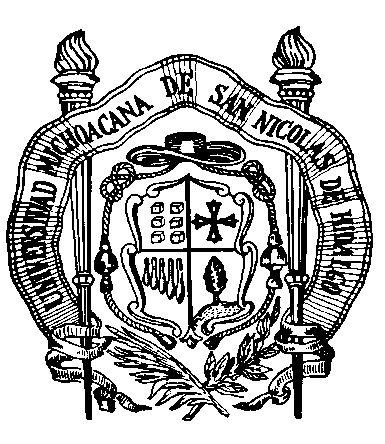 CONTRATO PARA LA ADQUISICIÓN DE ___________________QUE CELEBRAN LAUNIVERSIDAD MICHOACANA DESAN NICOLÁS DE HIDALGOY ____________________________________. Morelia, Michoacán, _____________de ________________de 2021 (dos mil veintiuno).RENGLÓNCANTIDADUNIDAD DE MEDIDADESCRIPCIÓNDescripción detallada.RenglónCantidadUnidad de MedidaDescripciónCosto UnitarioImporteBreve descripción.(Para el caso de los centavos se deberán escribir sólo dos dígitos)SubtotalImpuestos aplicablesTotal